                                                                                          ПРЕПИС ОТ РЕШЕНИЕ№ 80                                                                                  ОТ ПРОТОКОЛ № 9/30.04.2020 Г.                                                                                  НА ОбС - ЛОМ По първа точкаДокладна записка № 83/08.04.2020 г. от д-р Георги Гаврилов – Кмет на Община Лом относно: Годишен план за развитие на социалните услуги в Община Лом за 2021 г.Христина Христова подложи докладната на поименно гласуване. След проведеното поименно гласуване с 25 гласа „За“, няма „Против“, няма „Въздържал се“ Общинският съвет на Община Лом взе следното:РЕШЕНИЕ№ 80Общинският съвет на Община Лом, на основание чл. 21, ал. 2, във връзка с чл. 21, ал. 1, т. 12 от Закона за местно самоуправление и местна администрация и във връзка с чл. 36б, ал. 4 от Правилника за прилагане на Закона за социално подпомагане приема Годишен план за развитие на социалните услуги в Община Лом за 2021 г.ПРОТОКОЛЧИК:                                   ПРЕДСЕДАТЕЛ НА ОбС – ЛОМ:                    /Анелия Ангелова/                                                             /Христина Христов/                                                                                          ПРЕПИС ОТ РЕШЕНИЕ№ 81                                                                                  ОТ ПРОТОКОЛ № 9/30.04.2020 Г.                                                                                  НА ОбС - ЛОМ По втора точкаДокладна записка № 84/08.04.2020 г. от д-р Георги Гаврилов – Кмет на Община Лом относно: Приемане на Наредба за пожарна безопасност и защита на населението на територията на Община Лом.Христина Христова подложи докладната на поименно гласуване. След проведеното поименно гласуване с 25 гласа „За“, няма „Против“, няма „Въздържал се“ Общинският съвет на Община Лом взе следното:РЕШЕНИЕ№ 81На основание чл. 21, ал. 1, т. 13 и ал. 2 от ЗМСМА, и чл. 137, т.2 от ЗМВР и влезлите в сила наредби регламентиращи пожарната безопасност при експлоатацията на обектите в урбанизираните, земеделските, горските и защитените територии и в нарушените територии за възстановяване и всички произтичащи от това изменения на нормативните документи:Отменя решение 347 на Общински съвет на Община Лом от Протокол № 40/23.04.2013 г. за приемане на Наредба за пожарна безопасност и защита на населението на територията на Община Лом.Приема Наредба за пожарна безопасност и защита на населението на територията на Община Лом.ПРОТОКОЛЧИК:                                   ПРЕДСЕДАТЕЛ НА ОбС – ЛОМ:                    /Анелия Ангелова/                                                             /Христина Христов/                                                                                          ПРЕПИС ОТ РЕШЕНИЕ№ 82                                                                                  ОТ ПРОТОКОЛ № 9/30.04.2020 Г.                                                                                  НА ОбС - ЛОМПо трета точкаДокладна записка № 85/08.04.2020 г. от д-р Георги Гаврилов – Кмет на Община Лом относно: Предложение за изменение и допълнение на Наредбата за определяне размера на местните данъци на територията на Община Лом.Христина Христова подложи докладната на поименно гласуване. След проведеното поименно гласуване с 26 гласа „За“, няма „Против“, няма „Въздържал се“ Общинският съвет на Община Лом взе следното:РЕШЕНИЕ№ 82На основание чл.21, ал.1, т.23 и ал. 2 от ЗМСМА, във връзка с промени в Закона за  местните данъци и такси (изм. и доп., бр. 97 от  05.12.2017г. , бр. 96 от 06.12.2019 г. и бр. 102 от 31.12.2019 г. ) Общинският съвет на Община Лом приема изменения и допълнения  на Наредбата за определянето размера на местните данъци на територията на Община Лом както следва: Било: Чл. 6, ал.1. С данък върху недвижимите имоти се облагат разположените на територията на страната поземлени имоти, сгради и самостоятелни обекти в сгради в строителните граници на населените места и селищните образувания, както и поземлените имоти извън тях, които според подробен устройствен план имат предназначението по чл. 8, т. 1 от Закона за устройство на територията и след промяна на предназначението на земята, когато това се изисква по реда на специален закон. Става:Чл. 6, ал.1. (Изм.-Решение № …. От Протокол № …/………………. г.)  С данък върху недвижимите имоти се облагат разположените на територията на страната сгради и самостоятелни обекти в сгради, както и поземлените имоти, разположени в строителните граници на населените места и селищните образувания, и поземлените имоти извън тях, които според подробен устройствен план имат предназначението по чл. 8, т. 1 от Закона за устройство на територията и след промяна на предназначението на земята, когато това се изисква по реда на специален закон.“Било:           Чл.11а, ал.2. Не се подават данъчни декларации за облагане с годишен данък за новопостроените сгради, подлежащи на въвеждане в експлоатация по реда на Закона за устройство на територията. Необходимите данни за определяне на данъка на новопостроените сгради и/или на самостоятелни обекти в тях се предоставят на служителите по чл. 4, ал. 1 от възложителя на строежа след завършването на сградата в груб строеж по образец, определен от министъра на финансите. Става: Чл.11а, ал.2. (Изм.-Решение № …. От Протокол № …/………………. г.)  Не се подават данъчни декларации за облагане с годишен данък за новопостроените сгради, подлежащи на въвеждане в експлоатация по реда на Закона за устройство на територията. Необходимите данни за определяне на данъка на новопостроените сгради и/или на самостоятелни обекти в тях се предоставят на служителите по чл. 4, ал. 1 от ЗМДТ от възложителя на строежа в двумесечен срок след завършването на сградата в груб строеж по образец, определен от министъра на финансите.Било: Чл.11а, ал.7. Подадената декларация от един съсобственик, съответно ползвател, ползва останалите съсобственици или ползватели. Става: Чл.11а, ал.7. (Изм.-Решение № …. От Протокол № …/………………. г.)  Подадената декларация от един съсобственик, съответно ползвател, ползва останалите съсобственици или ползватели. Подадените данни по ал. 2 от един възложител ползват останалите възложители.Чл. 11а, ал. 9. (Нова-Решение № …. От Протокол № …/………………. г.) За новопостроени сгради, които подлежат на въвеждане в експлоатация по реда на Закона за устройство на територията и които са завършени в груб строеж към 31 декември 2019 г., но не са въведени в експлоатация или за тях не е издадено разрешение за ползване, данните по чл. 14, ал. 2 от Закона за местните данъци и такси се подават от възложителя в срок до 29 февруари 2020 г.Било: Чл.16, ал.4. При липса на счетоводни данни данъчната оценка се определя от служител на общинската администрация за сметка на данъчно задълженото лице. В тези случаи служителят на общинската администрация може да ползва и вещи лица.Става: Чл.16, Ал.4. (Изм.-Решение № …. От Протокол № …/………………. г.) При липса на счетоводни данни данъчната оценка се определя от служител на общинската администрация за сметка на данъчно задълженото лице. Данъчната оценка се определя от служител на общинската администрация и при наличие на счетоводни данни, определени в нарушение на приложимото счетоводно законодателство. Определянето на данъчната оценка се извършва по реда на Данъчно-осигурителния процесуален кодекс.“	Било:           Чл. 31, ал.3. Алинея 1 не се прилага за моторни превозни средства, внесени в страната като нови. Става:Чл.31, ал. 3. (Изм.-Решение № …. От Протокол № …/………………. г.)  Алинея 1 не се прилага за моторни превозни средства, придобити преди първоначалната им регистрация за движение в страната.В чл.36 създава нови:   	Чл.36, ал. 4. (Нова-Решение № …. От Протокол № …/………………. г.) При безвъзмездно придобиване на имущество, с изключение на случаите по ал. 2, лицата, получили имущество, подават декларация за облагането му с данък и заплащат данъка в двумесечен срок от получаването му.    	ал. 5.(Нова-Решение № …. От Протокол № …/………………. г.)   Декларация по ал. 4 не се подава в случаите по чл. 44, ал. 5 и 6 и чл. 48, ал. 1, т. 5, 6, 8 и 9 от ЗМДТ, както и за получени и предоставени дарения от юридически лица с нестопанска цел за осъществяване на общественополезна дейност. 	Било:Чл.39, ал.3, т.5. (отм. – ДВ, бр. 98 от 2018 г., в сила от 1.01.2019 г.). 	Става: Чл.39, ал.3, т.5. (Нова-Решение № …. От Протокол № …/………………. Г.)  са налице основания за ползване на данъчни облекчения по чл. 59, ал. 4 от ЗМДТ.Било: Чл.39, ал. 4. Собствениците на превозни средства, с изключение на случаите по ал. 1, декларират пред общината по постоянния им адрес, съответно седалище, притежаваните от тях превозни средства в двумесечен срок от придобиването им. За превозните средства, които не са регистрирани за движение в страната, двумесечният срок започва да тече от датата на регистрацията им за движение. При придобиване на превозно средство по наследство декларацията се подава в срока по чл. 32.Става:Чл.39, ал. 4. (Изм.-Решение № …. От Протокол № …/………………. г.) Собствениците на превозни средства, с изключение на случаите по ал. 1, декларират пред общината по постоянния им адрес, съответно седалище, притежаваните от тях превозни средства в двумесечен срок от придобиването им. За превозните средства, които не са регистрирани за движение в страната, двумесечният срок започва да тече от датата на регистрацията им за движение. При придобиване на превозно средство по наследство декларацията се подава в срока по чл. 32 от ЗМДТ, като в случай че същата не е подадена в посочения срок, служител на общинската администрация образува служебно партида за превозното средство въз основа на данните, налични в общината и в регистъра на населението.Било:Чл.39, ал. 7. Служителят на общинската администрация може да изисква документи, удостоверяващи факти и обстоятелства, имащи значение за данъчното облагане. При прекратяване на регистрация на превозно средство данъчно задълженото лице представя документ от компетентен орган. Става: Чл. 39, ал.7. (Изм.-Решение № …. От Протокол № …/………………. г.) Служителят на общинската администрация може да изисква документи, удостоверяващи факти и обстоятелства, имащи значение за данъчното облагане.Било: 	Чл.40, ал.8. Данъкът за специализирани строителни машини (бетоновози, бетон-помпи и други), автокранове, специализирани ремаркета за превоз на тежки или извънгабаритни товари и други специални автомобили, без тролейбусите, е в размер от 65 лв.  	Става:Чл.40, ал.8. Данъкът за специализирани строителни машини (бетоновози, бетон-помпи и други), автокранове и други специални автомобили, без тролейбусите, в размер от 65 лв.Било:           ал.9.Данъкът за автокранове с товароподемност над 40 тона, специализирани ремаркета за превоз на тежки или извънгабаритни товари с товароподемност над 40 тона е в размер 125 лв.Става:ал.9.Данъкът  за автокранове с товароподемност над 40 тона в размер от 125 лв.Било:Чл.47, ал. 1,  т.2 лицето не е регистрирано по Закона за данък върху добавената стойност, с изключение на регистрация за вътре общностно придобиване по чл.99 и чл.100, ал.2 от същия закон.	Става: Чл.47, ал.1, т.2 (Изм.-Решение № …. От Протокол № …/………………. г.) лицето не е регистрирано по Закона за данък върху добавената стойност, с изключение на регистрация при доставки на услуги по чл. 97а и за вътре общностно придобиване по чл.99 и чл.100, ал.2 от същия закон.Било:            Чл.50, ал.1, т.2:физическите лица, включително едноличните търговци, които извършват с личен труд през цялата данъчна година повече от един вид патентна дейност от посочените в т. 1 - 36 на приложение № 4 към Глава втора, раздел V от Закона за местните данъци и такси, заплащат 50 на сто от определения патентен данък за съответната дейност;	Става:Чл.50, ал.1, т.2. (Изм.-Решение № …. От Протокол № …/………………. г.)  физическите лица, включително едноличните търговци, които извършват с личен труд през цялата данъчна година два или три вида патентна дейност от посочените в т. 1 - 36 от приложение № 4, заплащат патентния данък само за тази дейност, за която определеният данък e с най-висок размер; за извършване на повече от три дейности облекчението не се прилага;	  Било:           Чл.50, ал.1, т.4:лицата, които използват работно място за обучение на чираци по смисъла на Закона за занаятите и извършват патентна дейност от посочените в т. 10, 12 и 13 на приложение № 4 към Глава втора, раздел V от Закона за местните данъци и такси, заплащат 50 на сто от определения патентен данък за съответното работно място; намалението се ползва, при условие че към декларацията по чл.51 е приложено копие от удостоверението за вписване в регистъра на чираците, издадено от съответната регионална занаятчийска камара.	Става: Чл.50, ал.1 т 4: (Изм.-Решение № …. От Протокол № …/………………. г.) лицата, които използват работно място за обучение на чираци по смисъла на Закона за занаятите и извършват патентна дейност от посочените в т. 10 на приложение № 4, заплащат 50 на сто от определения патентен данък за съответното работно място; намалението се ползва, при условие че към декларацията по чл. 61н е приложено копие от удостоверението за вписване в регистъра на чираците, издадено от съответната регионална занаятчийска камара.Било: Чл. 55, ал. 1. С туристически данък се облагат нощувките в средствата за подслон и местата за настаняване по смисъла на Закона за туризма.ал.2.	Размерът на дължимият данък за средствата за подслон и местата за настаняване се определя, както следва:-	категория 1 звезда – 0,20 лв. за нощувка.-	категория 2 звезди – 0,30 лв. за нощувка-	категория 3 звезди – 0,40 лв. за нощувкаал. 3.	Лицата по ал. 1 са длъжни ежемесечно до 10-то число, да подават справка- декларация в община Лом за броя на реализираните нощ6увки за изминалия месец.ал. 4.	Размерът на дължимия данък за календарния месец се определя, като броя на предоставените нощувки за месеца се умножи по размера на данъка по ал. 2.ал. 5.	Дължимият данък по ал. 4 се внася от данъчно задължените лица до 15-то число на месеца, следващ месеца, през който се предоставени нощувките.Става:Чл. 55, ал.1. (Нова-Решение № …. От Протокол № …/………………. г.) С туристически данък се облагат нощувките. Данъчно задължени лица са лицата, предлагащи нощувки.	ал.2. Размерът на дължимият данък за средствата за подслон и местата за настаняване се определя, както следва:категория 1 звезда – 0,20 лв. за нощувка.категория 2 звезди – 0,30 лв. за нощувкакатегория 3 звезди – 0,40 лв. за нощувкаСтава:Чл. 55, ал.3. (Отм.-Решение № …. От Протокол № …/………………. г.) 		   Става:		Чл. 55, ал.4. (Изм.-Решение № …. От Протокол № …/………………. г.) Размерът на дължимия данък за календарния месец се определя от служител на общинската администрация въз основа на данни от Единната система за туристическа информация, поддържана от Министерството на туризма, като броят на предоставените нощувки за месеца се умножи по размера на данъка по ал. 2.		Чл. 55, ал.5. Дължимият данък по ал. 4 се внася от данъчно задължените лица до 15-то число на месеца, следващ месеца, през който се предоставени нощувките.	Създава нова: 	Чл.55, ал.6. (Нова-Решение № …. От Протокол № …/………………. Г.) Министерството на туризма непосредствено след изтичане на календарния месец, както и след изтичане на текущата година, предоставя автоматизирано по електронен път на Министерството на финансите необходимите данни от Единната система за туристическа информация чрез системата за обмен на информация, поддържана в изпълнение на чл. 5а от ЗМДТ.	Създава нова: 	Чл.55, ал.7. (Нова-Решение № …. От Протокол № …/………………. Г.)  Данните по ал. 6 се предоставят от Министерството на финансите на общините в срок до три дни след получаването им от Министерството на туризма: 1. чрез изградена и функционираща автоматизирана връзка между системата за обмен на информация, поддържана от Министерството на финансите в изпълнение на чл. 5а от ЗМДТ, и софтуерния продукт за администриране на местните данъци и такси на съответната община, или 2. чрез предоставен оторизиран достъп на съответната община до получената информация от Единната система за туристическа информация.Било:Чл.60, ал.2. Когато действието на разрешението за извършване на таксиметров превоз на пътници бъде прекратено през течение на годината, от платения годишен данък се възстановява недължимо внесената част, определена по следната формула: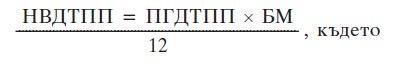 НВДТПП е недължимо внесената част от данъка върху таксиметров превоз на пътници за текущата година;ПГДТПП е платеният годишен данък върху таксиметров превоз на пътници за текущата година;БМ е броят на месеците от текущата година, следващи месеца на прекратяване на разрешението за извършване на таксиметров превоз на пътници.Става:Чл.60, ал.2. (Изм.-Решение № …. От Протокол № …/………………. г.) Когато действието на разрешението за извършване на таксиметров превоз на пътници бъде прекратено през течение на годината, от платения данък се възстановява недължимо внесената част, определена по следната формула: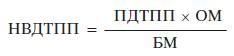 НВДТПП е недължимо внесената част от данъка върху таксиметров превоз на пътници за текущата година;ПДТПП – платеният данък върху таксиметров превоз на пътници за срока, за който е издадено разрешението;БМ – броят на календарните месеци, за които е издадено разрешението и е платен данъкът върху таксиметров превоз на пътници;ОМ – оставащият брой на календарните месеци от срока на разрешението за извършване на таксиметров превоз на пътници, следващи месеца на прекратяване на разрешението за извършване на таксиметров превоз на пътници.В Приложение № 1 към чл. 54 в позиция 1 се прави следната промяна:Видове патентни дейности и годишни размери на данъкаБило: Средства за подслон и места за настаняване с не повече от 20стаи-данъкът се определя за стая според местонахождението на обекта:Става: Места за настаняване с не повече от 20 стаи, категоризирани с една или две звезди или регистрирани по Закона за туризма —данъкът се определя за стая според местонахождението на обекта:Настоящето изменение и допълнение на  Наредба за определяне размера на местните данъци на територията на Община Лом, прието с Решение №............................ на Общински съвет Лом  влиза в сила от датата на приемането й.ПРОТОКОЛЧИК:                                   ПРЕДСЕДАТЕЛ НА ОбС – ЛОМ:                    /Анелия Ангелова/                                                             /Христина Христов/                                                                                          ПРЕПИС ОТ РЕШЕНИЕ№ 83                                                                                  ОТ ПРОТОКОЛ № 9/30.04.2020 Г.                                                                                  НА ОбС - ЛОМПо четвърта точкаДокладна записка № 86/08.04.2020 г. от д-р Георги Гаврилов – Кмет на Община Лом относно: Предложение за изменение на Наредбата за определяне и администриране на местните такси и цени на услуги на територията на Община Лом.Христина Христова подложи докладната на поименно гласуване. След проведеното поименно гласуване с 27 гласа „За“, няма „Против“, няма „Въздържал се“ Общинският съвет на Община Лом взе следното:РЕШЕНИЕ№ 83На основание чл.21, ал.1, т.23 и ал. 2 от ЗМСМА,  във връзка с чл.120 и чл.121 от Закона за  местните данъци и такси, Общинският съвет на Община Лом приема изменение на Наредбата за определяне и администриране на местните такси и цени на услуги на територията на Община Лом, както следва: 	Било:Чл.64, ал. 1. За ползване на гробни места над 8 години се заплащат еднократно такси, в зависимост от зоната на разположение в гробищния парк. При определяне на таксите се вземат предвид разходите за изграждане на алейна мрежа (водоснабдяване, пътища, бордюри), поддържане на гробищните паркове (охрана, осветление, почистване).Става:Чл.64. (1) (Изм. с РОбС № …. от    ……...2020 г., от Протокол №……… ) За ползване на гробни места над 8 години се заплащат еднократно такси, в зависимост от зоната на разположение в гробищния парк. ал.2. (Нова. с РОбС № …. от    ……...2020 г., от Протокол №………) При определяне на таксите по ал. 1, се вземат предвид разходите за изграждане на алейна мрежа (водоснабдяване, пътища, бордюри), поддържане на гробищните паркове (охрана, осветление, почистване).  Било: Чл.65. (отм. С Решение №126/02.03.2020г. по адм.д. №615/2019г. на АС-Монтана) Таксите се събират в администрацията на Общинско търговско дружество “Ритуални дейности” ЕООД, срещу издаване на приходни квитанции. Събраните такси за предходната година се внасят в общинския бюджет до 31 декември на текущата година.         Става:     Чл.65. (Нова. с РОбС № …. от    ……...2020 г., от Протокол №………) Таксите по чл. 64 се събират от Община Лом и се заплащат на касите в общинската администрация - център за информация и обслужване на граждани.Настоящето изменение на Наредбата за определяне и администриране на местните такси и цени на услуги на територията на Община Лом, прието с Решение №............................ на Общински съвет Лом  влиза в сила от датата на приемането му.ПРОТОКОЛЧИК:                                   ПРЕДСЕДАТЕЛ НА ОбС – ЛОМ:                    /Анелия Ангелова/                                                             /Христина Христов/                                                                                          ПРЕПИС ОТ РЕШЕНИЕ№ 84                                                                                  ОТ ПРОТОКОЛ № 9/30.04.2020 Г.                                                                                  НА ОбС – ЛОМПо пета точкаДокладна записка № 87/09.04.2020 г. от д-р Георги Гаврилов – Кмет на Община Лом относно: Спиране на плащанията на месечните наемни вноски и такси тротоарно право, на наемателите  на общински имоти за периода на извънредното положение, чиято дейност е пряко засегната от обявеното с решение  на Народното събрание от 13.03.202 г., извънредно положениеХристина Христова подложи докладната на поименно гласуване. След проведеното поименно гласуване с 27 гласа „За“, няма „Против“, няма „Въздържал се“ Общинският съвет на Община Лом взе следното:РЕШЕНИЕ№ 84На основание чл.21, ал.1, т.8, т.23 и ал.2 от Закона за местното самоуправление и местната администрация, чл. 66 от Закона за мерките и действията по време на извънредното положение, обявено с решение на Народното събрание от 13.03.2020 г., Общински съвет Лом дава съгласието си да не се заплащат месечни наемни вноски за наетите общински терени и помещения, посочени в Приложение №1, неразделна част от настоящото решение, за периода на обявеното извънредно положение на Република България, с Решение на Народното събрание от 13.03.2020 г., респ. до отпадане на забраната за дейността на обектите със Заповед № РД -01-124/13.03.2020 г. на Министъра на здравеопазването, с която се въвеждат противоепидемични мерки на територията на Република България, както и Заповед № 234/13.03.2020 г. на Кмета на Община Лом.За обектите, чиято дейност е регламентирана на основание чл. 22 от Наредбата за определяне и администриране на местните такси и цени на услуги на територията на Община Лом, т.е заплащащи такси тротоарно право, освобождаването от такси да е за периода 19.04.2020 – 14.04.2020 г. /периодът от време, за който са имали забрана за дейност/       3. На наемателите, предплатили наеми, и засегнати от извънредното положение, надвнесените суми да се приспаднат от последващи задължения. ПРОТОКОЛЧИК:                                   ПРЕДСЕДАТЕЛ НА ОбС – ЛОМ:                    /Анелия Ангелова/                                                             /Христина Христова/                                                                                          ПРЕПИС ОТ РЕШЕНИЕ№ 85                                                                                  ОТ ПРОТОКОЛ № 9/30.04.2020 Г.                                                                                  НА ОбС - ЛОМПо шеста точкаДокладна записка № 88/09.04.2020 г. от д-р Георги Гаврилов – Кмет на Община Лом относно: Допускане изработване на ПУП – ПР за промяна уличната регулация между кв. 104, кв. 110, кв. 113, кв. 131, кв. 235, кв. 237 и кв. 256, по регулациония план на гр. Лом, с цел урегулиране на движението с кръгово кръстовище.Христина Христова подложи докладната на поименно гласуване. След проведеното поименно гласуване с 25 гласа „За“, 2 гласа „Против“, няма „Въздържал се“ Общинският съвет на Община Лом взе следното:РЕШЕНИЕ№ 85На основание чл. 21, ал. 1, т. 11 от ЗМСМА и съобразно чл. 124а, ал. 1 от Закона за устройство на територията, Общински съвет на Община Лом разрешава изработването на ПУП – ПР за промяна уличната регулация между кв. 104, кв. 110, кв. 113, кв. 131, кв. 235, кв. 237 и кв. 256, по регулационния план на гр. Лом с цел орегулиране на движението с кръгово кръстовище.ПРОТОКОЛЧИК:                                   ПРЕДСЕДАТЕЛ НА ОбС – ЛОМ:                    /Анелия Ангелова/                                                             /Христина Христов/                                                                                          ПРЕПИС ОТ РЕШЕНИЕ№ 86                                                                                  ОТ ПРОТОКОЛ № 9/30.04.2020 Г.                                                                                  НА ОбС - ЛОМ По седма точкаДокладна записка № 89/09.04.2020 г. от д-р Георги Гаврилов – Кмет на Община Лом относно: Допускане изработването на ПУП – ПРЗ за промяна дворищна регулация между УПИ I и УПИ IV в кв. 91 по регулационния план на гр. Лом.Христина Христова подложи докладната на поименно гласуване. След проведеното поименно гласуване с 27 гласа „За“, няма „Против“, няма „Въздържал се“ Общинският съвет на Община Лом взе следното:РЕШЕНИЕ№ 86На основание чл. 21, ал. 1, т. 11 от ЗМСМА и съобразно чл. 124а, ал. 1 от Закона за устройство на територията, Общински съвет на Община Лом разрешава изработването на ПУП – ПР за промяна на дворищната регулация между УПИ I и УПИ IV в кв. 91 по регулационния план на гр.  Лом, така че да съвпадне с кадастралните граници на имотите.ПРОТОКОЛЧИК:                                   ПРЕДСЕДАТЕЛ НА ОбС – ЛОМ:                    /Анелия Ангелова/                                                             /Христина Христов/                                                                                          ПРЕПИС ОТ РЕШЕНИЕ№ 87                                                                                  ОТ ПРОТОКОЛ № 9/30.04.2020 Г.                                                                                  НА ОбС - ЛОМПо осма точкаДокладна записка № 90/09.04.2020 г. от д-р Георги Гаврилов – Кмет на Община Лом относно: Допускане изработването на ПУП – ПРЗ за Включване в регулационните граници на кв. Момин брод, гр. Лом и отреждане „За производствени и складови дейности“ на ПИ 44238.503.312 по КК на града.Христина Христова подложи докладната на поименно гласуване. След проведеното поименно гласуване с 25 гласа „За“, 1 глас „Против“, няма „Въздържал се“ Общинският съвет на Община Лом взе следното:РЕШЕНИЕ№ 87На основание чл. 21, ал. 1, т. 11 от ЗМСМА и съобразно чл. 124а, ал. 1 от ЗУТ, Общински съвет на Община Лом разрешава изработването на ПУП-ПРЗ за включване в регулационните граници на кв. Момин брод, гр.  Лом и отреждане „За производствени и складови дейности“ на ПИ 44238.503.312 по КК на града.ПРОТОКОЛЧИК:                                   ПРЕДСЕДАТЕЛ НА ОбС – ЛОМ:                    /Анелия Ангелова/                                                             /Христина Христов/                                                                                          ПРЕПИС ОТ РЕШЕНИЕ№ 88                                                                                  ОТ ПРОТОКОЛ № 9/30.04.2020 Г.                                                                                  НА ОбС - ЛОМПо девета точкаДокладна записка № 91/09.04.2020 г. от д-р Георги Гаврилов – Кмет на Община Лом относно: Одобряване ПУП – Изменение на План за Регулация на кв. Стадиона, гр. Лом.Христина Христова подложи докладната на поименно гласуване. След проведеното поименно гласуване с 26 гласа „За“, няма „Против“, 1 глас „Въздържал се“ Общинският съвет на Община Лом взе следното:РЕШЕНИЕ№ 88На основание чл. 21, ал. 1, т. 11 от ЗМСМА и съобразно чл. 129, ал. 1 от Закона за устройство на територията, Общински съвет на Община Лом одобрява ПУП – Изменение на План за Регулация на кв. Стадиона, гр. Лом.ПРОТОКОЛЧИК:                                   ПРЕДСЕДАТЕЛ НА ОбС – ЛОМ:                    /Анелия Ангелова/                                                             /Христина Христов/                                                                                          ПРЕПИС ОТ РЕШЕНИЕ№ 89                                                                                  ОТ ПРОТОКОЛ № 9/30.04.2020 Г.                                                                                  НА ОбС - ЛОМПо десета точкаДокладна записка № 92/09.04.2020 г. от д-р Георги Гаврилов – Кмет на Община Лом относно: Одобряване на ПУП – ПР за Попълване кадастрален и регулационен план на с. Добри дол, Община Лом с имот 1.146.Христина Христова подложи докладната на поименно гласуване. След проведеното поименно гласуване с 27 гласа „За“, няма „Против“, няма „Въздържал се“ Общинският съвет на Община Лом взе следното:РЕШЕНИЕ№ 89На основание чл. 21, ал. 1, т. 11 от ЗМСМА и съобразно чл. 129, ал. 1 от Закона за устройство на територията, Общински съвет на Община Лом одобрява ПУП – ПР за Попълване кадастралев и регулационен план на с. Добри дол, Община Лом с имот 1.146.ПРОТОКОЛЧИК:                                   ПРЕДСЕДАТЕЛ НА ОбС – ЛОМ:                    /Анелия Ангелова/                                                             /Христина Христов/                                                                                   ПРЕПИС ОТ РЕШЕНИЕ№ 90                                                                                  ОТ ПРОТОКОЛ № 9/30.04.2020 Г.                                                                                  НА ОбС - ЛОМПо единадесета точкаДокладна записка № 93/09.04.2020 г. от д-р Георги Гаврилов – Кмет на Община Лом относно: Промяна в структурата на управление в Общинската администрация и кметствата на територията на община Лом.Христина Христова подложи докладната на поименно гласуване. След проведеното поименно гласуване с 25 гласа „За“, 2 гласа „Против“, няма „Въздържал се“ Общинският съвет на Община Лом взе следното:РЕШЕНИЕ№ 90Общински съвет на Община Лом на основание чл. 21, ал. 1, т. 2 от ЗМСМА, одобрява общата численост на персонала от 114 щатни бройки и структурата за управление на общинска администрация и кметствата на територията на общината, считано от 01.05.2020 г., както следва:БИЛО:II. МЕСТНИ ДЕЙНОСТИВ т.ч.КУЛТУРНИ ДЕЙНОСТИ – 3 щ. бр.МЕДИЙНА ПОЛИТИКА – 1 щ. бр.ДРУГИ ДЕЙНОСТИ ПО ИКОНОМИКАТА – 12,5 щ. бр.ИНЖЕНЕРНИ МРЕЖИ И ИНВЕСТИЦИИ – 6 щ. бр.АДМИНИСТРАТИВНО ОБСЛУЖВАНЕ – 4 щ. бр.СПОМАГАТЕЛНИ ДЕЙНОСТИ И ПОДДРЪЖКА – 10 щ. бр.ОБЩЕСТВЕН РЕД – 0,5 щ. бр.ОБЩО ЩАТНИ БРОЙКИ - 37СТАВА:II. МЕСТНИ ДЕЙНОСТИВ т.ч.КУЛТУРНИ ДЕЙНОСТИ – 3 щ. бр.МЕДИЙНА ПОЛИТИКА – 1 щ. бр.ДРУГИ ДЕЙНОСТИ ПО ИКОНОМИКАТА – 12,5 щ. бр.ИНЖЕНЕРНИ МРЕЖИ И ИНВЕСТИЦИИ – 6 щ. бр.АДМИНИСТРАТИВНО ОБСЛУЖВАНЕ – 4 щ. бр.СПОМАГАТЕЛНИ ДЕЙНОСТИ И ПОДДРЪЖКА – 10 щ. бр.СПОРТНИ БАЗИ ЗА СПОРТ ЗА ВСИЧКИ – 4 щ. бр.ОБЩЕСТВЕН РЕД – 0,5 щ. бр.ОБЩО ЩАТНИ БРОЙКИ – 41ПРОТОКОЛЧИК:                                   ПРЕДСЕДАТЕЛ НА ОбС – ЛОМ:                    /Анелия Ангелова/                                                             /Христина Христов/                                                                                          ПРЕПИС ОТ РЕШЕНИЕ№ 91                                                                                  ОТ ПРОТОКОЛ № 9/30.04.2020 Г.                                                                                  НА ОбС - ЛОМПо дванадесета точкаДокладна записка № 95/14.04.2020 г. от д-р Георги Гаврилов – Кмет на Община Лом относно: Допълване на регистъра на имоти от Общинския  поземлен фонд предложени на търг за стопанската 2020-2021Христина Христова подложи докладната на поименно гласуване. След проведеното поименно гласуване с 27 гласа „За“, няма „Против“, няма „Въздържал се“ Общинският съвет на Община Лом взе следното:РЕШЕНИЕ№ 91Общинският съвет на Община Лом на основание чл. 21, ал. 1, т. 8 от ЗМСМА и във връзка с чл. 24а, ал. 5 от Закона за собствеността и ползването на земеделски земи и Решение № 66 от Протокол № 7/20.03.2020 г. на Общински съвет на Община Лом:Приема допълване на регистъра на имоти от общинския поземлен фонд предложени на търг за стопанската 2020 – 2021 г., съгласно приложението.ПРОТОКОЛЧИК:                                   ПРЕДСЕДАТЕЛ НА ОбС – ЛОМ:                    /Анелия Ангелова/                                                             /Христина Христов/                                                                                          ПРЕПИС ОТ РЕШЕНИЕ№ 92                                                                                  ОТ ПРОТОКОЛ № 9/30.04.2020 Г.                                                                                  НА ОбС - ЛОМ По тринадесета точкаДокладна записка № 96/14.04.2020 г. от д-р Георги Гаврилов – Кмет на Община Лом относно:  Отмяна на Решение № 67 от протокол № 7 / 20.03.2020 г на Общински съвет – Лом  - Удължаване срок на договори за наем на земеделска земя от Общинския поземлен фондХристина Христова подложи докладната на поименно гласуване. След проведеното поименно гласуване с 27 гласа „За“, няма „Против“, няма „Въздържал се“ Общинският съвет на Община Лом взе следното:РЕШЕНИЕ№ 92Общинският съвет на Община Лом на основание чл. 21, ал. 1, т. 8, чл. 45, ал. 5 от ЗМСМА във връзка с чл. 24а, ал. 5 от Закона за собствеността и ползването на земеделските земи и чл. 7 от Наредбата за стопанисване и управление на земеделските земи от Общинския поземлен фонд на Община Лом:Отменя свое Решение № 67 от Протокол № 7/20.03.2020 г. за Удължаване срок на договори за наем на земеделска земя от Общинския поземлен фонд. ПРОТОКОЛЧИК:                                   ПРЕДСЕДАТЕЛ НА ОбС – ЛОМ:                    /Анелия Ангелова/                                                             /Христина Христов/                                                                                          ПРЕПИС ОТ РЕШЕНИЕ№ 93                                                                                  ОТ ПРОТОКОЛ № 9/30.04.2020 Г.                                                                                  НА ОбС - ЛОМПо четиринадесета точкаДокладна записка № 97/14.04.2020 г. от д-р Георги Гаврилов – Кмет на Община Лом относно: Разпределение на предвидените в Общинския бюджет за 2020 г. средства за читалищна дейност.Д-р Гаврилов – Кмет на Община Лом заяви, че дарява заплатат си за м. април в размер на 2 500 лв. на НЧ „Постоянство 1856“ – Лом.Христина Христова подложи докладната на поименно гласуване. След проведеното поименно гласуване с 27 гласа „За“, няма „Против“, няма „Въздържал се“ Общинският съвет на Община Лом взе следното:РЕШЕНИЕ№ 93Общинският съвет на Община Лом на основание чл. 21, ал. 2 от ЗМСМА и във връзка с чл. 21, ал. 1, т. 23 от ЗМСМА и чл. 22, ал. 2 и чл. 26а, ал. 2 и ал. 3 от ЗНЧ:Приема годишните програми на читалищата в Община Лом – НЧ „Постоянство 1856“ – Лом, НЧ „23 септември 1960“ – Лом, НЧ „Виделина 1926“ – Лом, кв. Момин брод, НЧ „Събуждане 1899“ – Лом, кв. Младеново, НЧ „В. Рангелова“ – с. Трайково, НЧ „Замфир Хаджийски 1899“ – с. Замфир, НЧ „Кирил Петров“ – с. Ст. Махала, НЧ „Хр. Смирненски“ – с. Станево, НЧ „Съзнание“ – с. Долно Линево и НЧ „Никола Вапцаров“ – с. Ковачица съгласно приложените планове.Разпределя предвидените средства в Общинският бюджет за 2020 г. в размер от 20 000 лв. за читалищна дейност както следва:Възлага на Кмета на Община Лом да сключи договори с читалищата за финансиране на приетите програми за дейност на читалищата в рамките на утвърдените в точка 2 средства.ПРОТОКОЛЧИК:                                   ПРЕДСЕДАТЕЛ НА ОбС – ЛОМ:                    /Анелия Ангелова/                                                             /Христина Христов/                                                                                          ПРЕПИС ОТ РЕШЕНИЕ№ 94                                                                                  ОТ ПРОТОКОЛ № 9/30.04.2020 Г.                                                                                  НА ОбС - ЛОМПо петнадесета точкаДокладна записка № 98/21.04.2020 г. от д-р Георги Гаврилов – Кмет на Община Лом относно: Предложение за предоставяне, безвъзмездно, за управление на част от имот – частна общинска собственост, за нуждите на „ДКЦ 1 – ЛОМ“ ЕООД гр. Лом.Христина Христова подложи докладната на поименно гласуване. След проведеното поименно гласуване с 24 гласа „За“, 3 гласа „Против“, няма „Въздържал се“ Общинският съвет на Община Лом взе следното:РЕШЕНИЕ№ 94На основание чл. 21, ал.1, т.8 от ЗМСМА, чл. 12, ал. 3 от Закона за общинската собственост и във връзка с чл. 8, ал.2 от Наредбата за реда за придобиване, управление и разпореждане с общинско имущество: Общински съвет Лом дава съгласие да се предостави, за нуждите на „ДКЦ 1 – ЛОМ” ЕООД, ЕИК 130053522, гр. Лом, безвъзмездно, за управление на част от имот- частна общинска собственост, представляваща: кабинет № 14, с площ 22.50 кв.м., разположен на ІІ-я етаж от сграда „Поликлиника” с идентификатор 44238.505.1283.6 по кадастралната карта на гр. Лом, находяща се на ул.”Т. Каблешков” № 2 в гр. Лом.	Упълномощава  кмета на Община Лом да издаде заповед за предоставяне за безвъзмездно управление на обекта, от „ДКЦ 1 – ЛОМ” ЕООД.ПРОТОКОЛЧИК:                                   ПРЕДСЕДАТЕЛ НА ОбС – ЛОМ:                    /Анелия Ангелова/                                                             /Христина Христов/                                                                                          ПРЕПИС ОТ РЕШЕНИЕ№ 95                                                                                  ОТ ПРОТОКОЛ № 9/30.04.2020 Г.                                                                                  НА ОбС - ЛОМПо шестнадесета точкаДокладна записка № 99/21.04.2020 г. от д-р Георги Гаврилов – Кмет на Община Лом относно: Предложение за допълнение на приетата Програма за управление и разпореждане с имоти – общинска собственост на Община Лом за 2020 г.Христина Христова подложи докладната на поименно гласуване. След проведеното поименно гласуване с 24 гласа „За“, няма „Против“, 1 глас „Въздържал се“ Общинският съвет на Община Лом взе следното:РЕШЕНИЕ№ 95Общинският съвет на Община Лом, на основание чл.21, ал.1, т.8 и т.12 и ал.2 от Закона за местното самоуправление и местната администрация и чл.8, ал.1 и ал. 9 от  Закона за общинската собственост, допълва приетата Програма за управление и разпореждане с имоти – общинска собственост на Община Лом за 2020г., като включва:В раздел: Имоти, които общината има намерение да продаде по реда на чл. 36, от ЗОС под  №5 и № 6, следните имоти:ПРОТОКОЛЧИК:                                   ПРЕДСЕДАТЕЛ НА ОбС – ЛОМ:                    /Анелия Ангелова/                                                             /Христина Христов/                                                                                          ПРЕПИС ОТ РЕШЕНИЕ№ 96                                                                                  ОТ ПРОТОКОЛ № 9/30.04.2020 Г.                                                                                  НА ОбС - ЛОМПо седемнадесета точкаДокладна записка № 100/21.04.2020 г. от д-р Георги Гаврелов – Кмет на Община Лом относно: Промени в списъчния състав на обектите в КВ 2020 г.Д-р Гаврилов добади в § 5200  позиция 2.37. Доставка на монохромна копирна система за нуждите на ЦСРИ - било 0 лева, става 9 000 лева.Христина Христова подложи докладната на поименно гласуване. След проведеното поименно гласуване с 22 гласа „За“, 2 гласа „Против“, 1 глас „Въздържал се“ Общинският съвет на Община Лом взе следното:РЕШЕНИЕ№ 96ПРОТОКОЛЧИК:                                   ПРЕДСЕДАТЕЛ НА ОбС – ЛОМ:                    /Анелия Ангелова/                                                             /Христина Христов/Патентни дейностиЛ О МК М Е Т С Т В А1 и 2 звезди100 лв.30 лв.1 и 2 звезди100 лв.30 лв.№ЧИТАЛИЩЕМЕСТОНАХОЖДЕНИЕСРЕДСТВА ЗА ДЕЙНОСТ ЗА 2020 Г.1.НЧ „Постоянство 1856“ гр. Лом7 5002.НЧ „23 септември 1960“ гр. Лом2 6603.НЧ „Виделина 1926“ гр. Лом, кв. Момин брод1 0004.НЧ „Събуждане 1899“гр. Лом, кв. Младеново1 5805.НЧ „В. Рангелова“с. Трайково1 000 6.НЧ „Замфир Хаджийски 1899“с. Замфир1 620 7.НЧ „Кирил Петров“с. Ст. Махала1 6208.НЧ „Хр. Смирненски“с. Станево600 9.НЧ „Съзнание“с. Долно Линево80010.НЧ „Никола Вапцаров“с. Ковачица1 620ВСИЧКО:20 000 лв.5Идеална част от поземлен инот с идентификатор 44238.505.6339, с площ 128 кв.м.,представляващ имот № 2216, в кв. 110 по регулационния план на гр. Лом. Целият имот е с площ 228 кв.м., с адрес: гр. Лом, ул. „Цар Симеон”6Идеална част от поземлен инот с идентификатор 44238.502.426, с площ 278 кв.м.,представляващ част от УПИ III , в кв. 69по регулационния план на кв. Младеново, гр. Лом. Целият имот е с площ 1438 кв.м., с адрес: гр.Лом, ул. „Софийска” № 35На   основание   чл. 21, ал. 1, т. 6  от  ЗМСМА, Общински  съвет, гр. Лом приема промяната в поименния списък на проекта за капиталовите разходи на Община Лом за 2020 г. съгласно приложената по-долу таблица и актуализирано Приложение 2На   основание   чл. 21, ал. 1, т. 6  от  ЗМСМА, Общински  съвет, гр. Лом приема промяната в поименния списък на проекта за капиталовите разходи на Община Лом за 2020 г. съгласно приложената по-долу таблица и актуализирано Приложение 2На   основание   чл. 21, ал. 1, т. 6  от  ЗМСМА, Общински  съвет, гр. Лом приема промяната в поименния списък на проекта за капиталовите разходи на Община Лом за 2020 г. съгласно приложената по-долу таблица и актуализирано Приложение 2На   основание   чл. 21, ал. 1, т. 6  от  ЗМСМА, Общински  съвет, гр. Лом приема промяната в поименния списък на проекта за капиталовите разходи на Община Лом за 2020 г. съгласно приложената по-долу таблица и актуализирано Приложение 2На   основание   чл. 21, ал. 1, т. 6  от  ЗМСМА, Общински  съвет, гр. Лом приема промяната в поименния списък на проекта за капиталовите разходи на Община Лом за 2020 г. съгласно приложената по-долу таблица и актуализирано Приложение 2На   основание   чл. 21, ал. 1, т. 6  от  ЗМСМА, Общински  съвет, гр. Лом приема промяната в поименния списък на проекта за капиталовите разходи на Община Лом за 2020 г. съгласно приложената по-долу таблица и актуализирано Приложение 2На   основание   чл. 21, ал. 1, т. 6  от  ЗМСМА, Общински  съвет, гр. Лом приема промяната в поименния списък на проекта за капиталовите разходи на Община Лом за 2020 г. съгласно приложената по-долу таблица и актуализирано Приложение 2На   основание   чл. 21, ал. 1, т. 6  от  ЗМСМА, Общински  съвет, гр. Лом приема промяната в поименния списък на проекта за капиталовите разходи на Община Лом за 2020 г. съгласно приложената по-долу таблица и актуализирано Приложение 2На   основание   чл. 21, ал. 1, т. 6  от  ЗМСМА, Общински  съвет, гр. Лом приема промяната в поименния списък на проекта за капиталовите разходи на Община Лом за 2020 г. съгласно приложената по-долу таблица и актуализирано Приложение 2На   основание   чл. 21, ал. 1, т. 6  от  ЗМСМА, Общински  съвет, гр. Лом приема промяната в поименния списък на проекта за капиталовите разходи на Община Лом за 2020 г. съгласно приложената по-долу таблица и актуализирано Приложение 2На   основание   чл. 21, ал. 1, т. 6  от  ЗМСМА, Общински  съвет, гр. Лом приема промяната в поименния списък на проекта за капиталовите разходи на Община Лом за 2020 г. съгласно приложената по-долу таблица и актуализирано Приложение 2На   основание   чл. 21, ал. 1, т. 6  от  ЗМСМА, Общински  съвет, гр. Лом приема промяната в поименния списък на проекта за капиталовите разходи на Община Лом за 2020 г. съгласно приложената по-долу таблица и актуализирано Приложение 2На   основание   чл. 21, ал. 1, т. 6  от  ЗМСМА, Общински  съвет, гр. Лом приема промяната в поименния списък на проекта за капиталовите разходи на Община Лом за 2020 г. съгласно приложената по-долу таблица и актуализирано Приложение 2На   основание   чл. 21, ал. 1, т. 6  от  ЗМСМА, Общински  съвет, гр. Лом приема промяната в поименния списък на проекта за капиталовите разходи на Община Лом за 2020 г. съгласно приложената по-долу таблица и актуализирано Приложение 2На   основание   чл. 21, ал. 1, т. 6  от  ЗМСМА, Общински  съвет, гр. Лом приема промяната в поименния списък на проекта за капиталовите разходи на Община Лом за 2020 г. съгласно приложената по-долу таблица и актуализирано Приложение 2На   основание   чл. 21, ал. 1, т. 6  от  ЗМСМА, Общински  съвет, гр. Лом приема промяната в поименния списък на проекта за капиталовите разходи на Община Лом за 2020 г. съгласно приложената по-долу таблица и актуализирано Приложение 2ОБЕКТИОБЕКТИОБЕКТИОБЕКТИОБЕКТИфункцияфункцияРБРБРБРБМБМБМБМБикономия +ОБЕКТИОБЕКТИОБЕКТИОБЕКТИОБЕКТИфункцияфункциябилобилоставаставабилобилоставаставапреразход -1.45. Изготвяне на комплексен доклад за оценка на съответствието на инвестиционен проект: „Изграждане  и рехабилитация на водопровод  с. Замфир, община Лом – ІI етап“1.45. Изготвяне на комплексен доклад за оценка на съответствието на инвестиционен проект: „Изграждане  и рехабилитация на водопровод  с. Замфир, община Лом – ІI етап“1.45. Изготвяне на комплексен доклад за оценка на съответствието на инвестиционен проект: „Изграждане  и рехабилитация на водопровод  с. Замфир, община Лом – ІI етап“1.45. Изготвяне на комплексен доклад за оценка на съответствието на инвестиционен проект: „Изграждане  и рехабилитация на водопровод  с. Замфир, община Лом – ІI етап“1.45. Изготвяне на комплексен доклад за оценка на съответствието на инвестиционен проект: „Изграждане  и рехабилитация на водопровод  с. Замфир, община Лом – ІI етап“О6О6002 0002 000-2 0002.31. Закупуване на трактор косачка за нуждите на община Лом, спортни обекти2.31. Закупуване на трактор косачка за нуждите на община Лом, спортни обекти2.31. Закупуване на трактор косачка за нуждите на община Лом, спортни обекти2.31. Закупуване на трактор косачка за нуждите на община Лом, спортни обекти2.31. Закупуване на трактор косачка за нуждите на община Лом, спортни обектиО1О1006 4906 490-6 4902.32. Закупуване на специализирано транспортно средство за деца с увреждания по Проект "Равен достъп до услуги за всяко дете" по ОП "Развитие на човешките ресурси" 2014-2020 г2.32. Закупуване на специализирано транспортно средство за деца с увреждания по Проект "Равен достъп до услуги за всяко дете" по ОП "Развитие на човешките ресурси" 2014-2020 г2.32. Закупуване на специализирано транспортно средство за деца с увреждания по Проект "Равен достъп до услуги за всяко дете" по ОП "Развитие на човешките ресурси" 2014-2020 г2.32. Закупуване на специализирано транспортно средство за деца с увреждания по Проект "Равен достъп до услуги за всяко дете" по ОП "Развитие на човешките ресурси" 2014-2020 г2.32. Закупуване на специализирано транспортно средство за деца с увреждания по Проект "Равен достъп до услуги за всяко дете" по ОП "Развитие на човешките ресурси" 2014-2020 гО5О50070 00070 000-70 0002.33. Закупуване на компютърни конфигурации, скенер и мултифункционално устройство по Проект "Звено за предоставяне на подкрепящи услуги в домашна среда" по ОП "Развитие на човешките ресурси" 2014-2020 г.2.33. Закупуване на компютърни конфигурации, скенер и мултифункционално устройство по Проект "Звено за предоставяне на подкрепящи услуги в домашна среда" по ОП "Развитие на човешките ресурси" 2014-2020 г.2.33. Закупуване на компютърни конфигурации, скенер и мултифункционално устройство по Проект "Звено за предоставяне на подкрепящи услуги в домашна среда" по ОП "Развитие на човешките ресурси" 2014-2020 г.2.33. Закупуване на компютърни конфигурации, скенер и мултифункционално устройство по Проект "Звено за предоставяне на подкрепящи услуги в домашна среда" по ОП "Развитие на човешките ресурси" 2014-2020 г.2.33. Закупуване на компютърни конфигурации, скенер и мултифункционално устройство по Проект "Звено за предоставяне на подкрепящи услуги в домашна среда" по ОП "Развитие на човешките ресурси" 2014-2020 г.О5О5009 6009 600-9 6002.34. Доставка на стоманени поцинковани стълбове с ревизионна площадка2.34. Доставка на стоманени поцинковани стълбове с ревизионна площадка2.34. Доставка на стоманени поцинковани стълбове с ревизионна площадка2.34. Доставка на стоманени поцинковани стълбове с ревизионна площадка2.34. Доставка на стоманени поцинковани стълбове с ревизионна площадкаО7О70012 00012 000-12 0002.35. Упражняване на строителен надзор при изграждане на кръгово кръстовище на ул. "Цар Петър" и "Цар Симеон"2.35. Упражняване на строителен надзор при изграждане на кръгово кръстовище на ул. "Цар Петър" и "Цар Симеон"2.35. Упражняване на строителен надзор при изграждане на кръгово кръстовище на ул. "Цар Петър" и "Цар Симеон"2.35. Упражняване на строителен надзор при изграждане на кръгово кръстовище на ул. "Цар Петър" и "Цар Симеон"2.35. Упражняване на строителен надзор при изграждане на кръгово кръстовище на ул. "Цар Петър" и "Цар Симеон"О6О6003 6003 600-3 6002.36. Доставка на компютърна конфигурация за нуждите на ПГХЗ "Д. И. Менделеев"2.36. Доставка на компютърна конфигурация за нуждите на ПГХЗ "Д. И. Менделеев"2.36. Доставка на компютърна конфигурация за нуждите на ПГХЗ "Д. И. Менделеев"2.36. Доставка на компютърна конфигурация за нуждите на ПГХЗ "Д. И. Менделеев"2.36. Доставка на компютърна конфигурация за нуждите на ПГХЗ "Д. И. Менделеев"О3О3001 0651 065-1 0655.1. Капиталов трансфер на НЧ "Кирил Петров 1922" с. Сталийска махала5.1. Капиталов трансфер на НЧ "Кирил Петров 1922" с. Сталийска махала5.1. Капиталов трансфер на НЧ "Кирил Петров 1922" с. Сталийска махала5.1. Капиталов трансфер на НЧ "Кирил Петров 1922" с. Сталийска махала5.1. Капиталов трансфер на НЧ "Кирил Петров 1922" с. Сталийска махалаО7О7001 6801 680-1 6801.8. Основен ремонт на улична мрежа в гр. Лом, община Лом /„Възстановяване и основен ремонт на компрометирани улични настилки на територията на община Лом“/1.8. Основен ремонт на улична мрежа в гр. Лом, община Лом /„Възстановяване и основен ремонт на компрометирани улични настилки на територията на община Лом“/1.8. Основен ремонт на улична мрежа в гр. Лом, община Лом /„Възстановяване и основен ремонт на компрометирани улични настилки на територията на община Лом“/1.8. Основен ремонт на улична мрежа в гр. Лом, община Лом /„Възстановяване и основен ремонт на компрометирани улични настилки на територията на община Лом“/1.8. Основен ремонт на улична мрежа в гр. Лом, община Лом /„Възстановяване и основен ремонт на компрометирани улични настилки на територията на община Лом“/О6О628330028330028330028330096134961347036470364257703.3. Закупуване на софтуерен продукт за нуждите на ПГХЗ "Д. И. Менделеев"3.3. Закупуване на софтуерен продукт за нуждите на ПГХЗ "Д. И. Менделеев"3.3. Закупуване на софтуерен продукт за нуждите на ПГХЗ "Д. И. Менделеев"3.3. Закупуване на софтуерен продукт за нуждите на ПГХЗ "Д. И. Менделеев"3.3. Закупуване на софтуерен продукт за нуждите на ПГХЗ "Д. И. Менделеев"О3О300970970-9702.8. Доставка на компютърни конфигурации и лицензи за нуждите на общинска администрация2.8. Доставка на компютърни конфигурации и лицензи за нуждите на общинска администрация2.8. Доставка на компютърни конфигурации и лицензи за нуждите на общинска администрация2.8. Доставка на компютърни конфигурации и лицензи за нуждите на общинска администрация2.8. Доставка на компютърни конфигурации и лицензи за нуждите на общинска администрацияО1О1270002700000270002.8. Доставка на компютърни конфигурации и периферия за нуждите на общинска администрация2.8. Доставка на компютърни конфигурации и периферия за нуждите на общинска администрация2.8. Доставка на компютърни конфигурации и периферия за нуждите на общинска администрация2.8. Доставка на компютърни конфигурации и периферия за нуждите на общинска администрация2.8. Доставка на компютърни конфигурации и периферия за нуждите на общинска администрацияО1О1002063020630-206303.4. Закупуване на лицензи за нуждите на общинска администрация3.4. Закупуване на лицензи за нуждите на общинска администрация3.4. Закупуване на лицензи за нуждите на общинска администрация3.4. Закупуване на лицензи за нуждите на общинска администрация3.4. Закупуване на лицензи за нуждите на общинска администрацияО1О10063706370-63702.37. Доставка на монохромна копирна система за нуждите на ЦСРИ2.37. Доставка на монохромна копирна система за нуждите на ЦСРИ2.37. Доставка на монохромна копирна система за нуждите на ЦСРИ2.37. Доставка на монохромна копирна система за нуждите на ЦСРИ2.37. Доставка на монохромна копирна система за нуждите на ЦСРИО5О50090009000-9000ОБЩООБЩООБЩООБЩООБЩО00000042 00042 000-90635Забележка: недостигът от 90 635 лева е осигурен, както следва: 79 600 по оперативна програма „Развитие на човешките ресурси“ 2014-2020 г., 2 035 лева от собствени бюджетни средства на  ПГХЗ "Д. И. Менделеев"и 9 000 от бюджета на ЦСРИ.Забележка: недостигът от 90 635 лева е осигурен, както следва: 79 600 по оперативна програма „Развитие на човешките ресурси“ 2014-2020 г., 2 035 лева от собствени бюджетни средства на  ПГХЗ "Д. И. Менделеев"и 9 000 от бюджета на ЦСРИ.Забележка: недостигът от 90 635 лева е осигурен, както следва: 79 600 по оперативна програма „Развитие на човешките ресурси“ 2014-2020 г., 2 035 лева от собствени бюджетни средства на  ПГХЗ "Д. И. Менделеев"и 9 000 от бюджета на ЦСРИ.Забележка: недостигът от 90 635 лева е осигурен, както следва: 79 600 по оперативна програма „Развитие на човешките ресурси“ 2014-2020 г., 2 035 лева от собствени бюджетни средства на  ПГХЗ "Д. И. Менделеев"и 9 000 от бюджета на ЦСРИ.Забележка: недостигът от 90 635 лева е осигурен, както следва: 79 600 по оперативна програма „Развитие на човешките ресурси“ 2014-2020 г., 2 035 лева от собствени бюджетни средства на  ПГХЗ "Д. И. Менделеев"и 9 000 от бюджета на ЦСРИ.Забележка: недостигът от 90 635 лева е осигурен, както следва: 79 600 по оперативна програма „Развитие на човешките ресурси“ 2014-2020 г., 2 035 лева от собствени бюджетни средства на  ПГХЗ "Д. И. Менделеев"и 9 000 от бюджета на ЦСРИ.Забележка: недостигът от 90 635 лева е осигурен, както следва: 79 600 по оперативна програма „Развитие на човешките ресурси“ 2014-2020 г., 2 035 лева от собствени бюджетни средства на  ПГХЗ "Д. И. Менделеев"и 9 000 от бюджета на ЦСРИ.Забележка: недостигът от 90 635 лева е осигурен, както следва: 79 600 по оперативна програма „Развитие на човешките ресурси“ 2014-2020 г., 2 035 лева от собствени бюджетни средства на  ПГХЗ "Д. И. Менделеев"и 9 000 от бюджета на ЦСРИ.Забележка: недостигът от 90 635 лева е осигурен, както следва: 79 600 по оперативна програма „Развитие на човешките ресурси“ 2014-2020 г., 2 035 лева от собствени бюджетни средства на  ПГХЗ "Д. И. Менделеев"и 9 000 от бюджета на ЦСРИ.Забележка: недостигът от 90 635 лева е осигурен, както следва: 79 600 по оперативна програма „Развитие на човешките ресурси“ 2014-2020 г., 2 035 лева от собствени бюджетни средства на  ПГХЗ "Д. И. Менделеев"и 9 000 от бюджета на ЦСРИ.Забележка: недостигът от 90 635 лева е осигурен, както следва: 79 600 по оперативна програма „Развитие на човешките ресурси“ 2014-2020 г., 2 035 лева от собствени бюджетни средства на  ПГХЗ "Д. И. Менделеев"и 9 000 от бюджета на ЦСРИ.Забележка: недостигът от 90 635 лева е осигурен, както следва: 79 600 по оперативна програма „Развитие на човешките ресурси“ 2014-2020 г., 2 035 лева от собствени бюджетни средства на  ПГХЗ "Д. И. Менделеев"и 9 000 от бюджета на ЦСРИ.Забележка: недостигът от 90 635 лева е осигурен, както следва: 79 600 по оперативна програма „Развитие на човешките ресурси“ 2014-2020 г., 2 035 лева от собствени бюджетни средства на  ПГХЗ "Д. И. Менделеев"и 9 000 от бюджета на ЦСРИ.Забележка: недостигът от 90 635 лева е осигурен, както следва: 79 600 по оперативна програма „Развитие на човешките ресурси“ 2014-2020 г., 2 035 лева от собствени бюджетни средства на  ПГХЗ "Д. И. Менделеев"и 9 000 от бюджета на ЦСРИ.Забележка: недостигът от 90 635 лева е осигурен, както следва: 79 600 по оперативна програма „Развитие на човешките ресурси“ 2014-2020 г., 2 035 лева от собствени бюджетни средства на  ПГХЗ "Д. И. Менделеев"и 9 000 от бюджета на ЦСРИ.Забележка: недостигът от 90 635 лева е осигурен, както следва: 79 600 по оперативна програма „Развитие на човешките ресурси“ 2014-2020 г., 2 035 лева от собствени бюджетни средства на  ПГХЗ "Д. И. Менделеев"и 9 000 от бюджета на ЦСРИ.Възлага на Кмета да извърши промяната.Възлага на Кмета да извърши промяната.Възлага на Кмета да извърши промяната.Възлага на Кмета да извърши промяната.Възлага на Кмета да извърши промяната.Възлага на Кмета да извърши промяната.Приложение: Актуализирано Приложение №2Приложение: Актуализирано Приложение №2Приложение: Актуализирано Приложение №2Приложение: Актуализирано Приложение №2Приложение: Актуализирано Приложение №2Приложение: Актуализирано Приложение №2Приложение: Актуализирано Приложение №2Приложение: Актуализирано Приложение №2Приложение: Актуализирано Приложение №2Приложение: Актуализирано Приложение №2Приложение: Актуализирано Приложение №2Приложение: Актуализирано Приложение №2Приложение: Актуализирано Приложение №2Приложение: Актуализирано Приложение №2Приложение: Актуализирано Приложение №2Приложение: Актуализирано Приложение №2